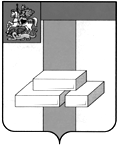 СОВЕТ ДЕПУТАТОВГОРОДСКОГО ОКРУГА ДОМОДЕДОВО МОСКОВСКОЙ ОБЛАСТИРЕШЕНИЕот 26.03.2024 № 1-4/1426О внесении изменений в Положениеоб организации и проведении публичных слушаний по вопросам градостроительнойдеятельности на территории городскогоокруга Домодедово Московской областиВ соответствии с Градостроительным кодексом РФ, Федеральным законом Российской Федерации от 06.10.2003 № 131-ФЗ "Об общих принципах организации местного самоуправления в Российской Федерации",СОВЕТ ДЕПУТАТОВ ГОРОДСКОГО ОКРУГА РЕШИЛ:Внести в Положение об организации и проведении публичных слушаний по вопросам градостроительной деятельности на территории городского округа Домодедово Московской области, утвержденное решением Совета депутатов городского округа Домодедово МО от 19.04.2023 № 1-4/1328 (далее- Положение) следующие изменения:подпункт 4 пункта 2.1 после слова «Домодедово» дополнить словами «, проекты о внесении изменений в правила благоустройства территорий городского округа Домодедово»; в пунктах 2.2, 9.1, 10.4, 11.10, 12.4, 17.4 слова «в подпункте» заменить словами «в пункте»;в пунктах 11.6, 11.7, 11.15 слова «подпунктами» заменить словами «пунктами»;в пункте 4.8   слова «не позднее чем через 2 дня со дня принятия решения о проведении публичных слушаний» заменить словами «не ранее чем через 9 дней со дня размещения на официальном сайте оповещения о начале проведения публичных слушаний»;в названии раздел V слова «в 2023 году» заменить словами «в 2023 и 2024 годах»;пункт 20 изложить в следующей редакции:«20. Публичные слушания по вопросам градостроительной деятельности в городском округе в 2023 и 2024 годах проводятся с особенностями, установленными Федеральным законом от 14.03.2022 № 58-ФЗ "О внесении изменений в отдельные законодательные акты Российской Федерации" и Постановлением Правительства Московской области от 07.04.2022 № 332/11 "Об особенностях градостроительной деятельности в Московской области в 2022, 2023 и 2024 годах" и применяются при проведении публичных слушаний по проектам генеральных планов, проектам правил землепользования и застройки, проектам планировки территории, проектам межевания территории, проектам, предусматривающим внесение изменений в один из указанных утвержденных документов.»;7) в Приложении № 1 «Оповещение о проведении публичных слушаний» к Положению слова «Информационные материалы по проекту____________ (наименование проекта) размещены на сайте ___________.» заменить словами «Информационные материалы по проекту____________ (наименование проекта) будут размещены на сайте ___________.».2. Опубликовать настоящее решение в установленном порядке и разместить на официальном сайте городского округа Домодедово в информационно-телекоммуникационной сети  «Интернет».3. Контроль за исполнением настоящего решения возложить на постоянную комиссию по нормотворческой деятельности (Белякова М.Н.)Председатель Совета депутатов				Глава городского округа 						городского округа                        Л.П. Ковалевский					                   М.А. Ежокин